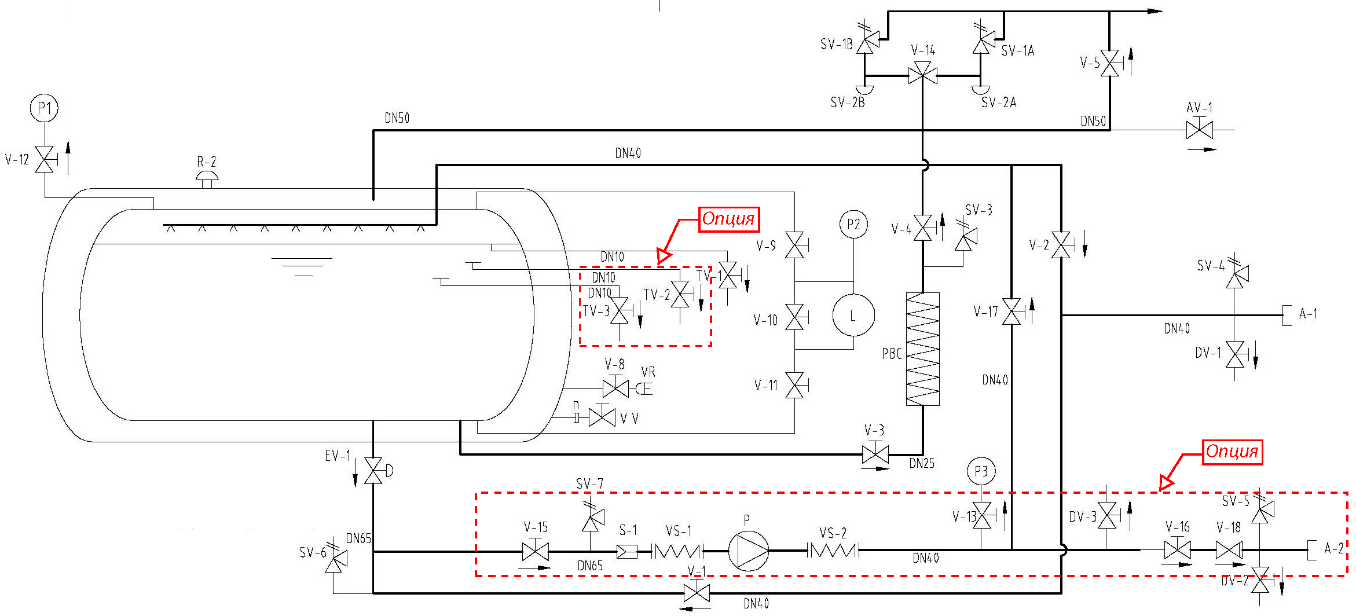 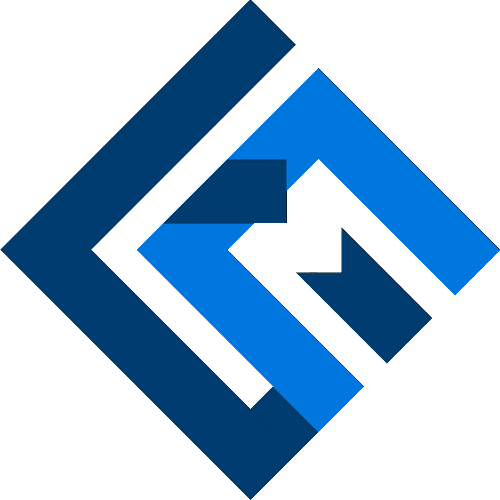 ООО «Союзпрофмонтаж»Представительство г.Москваул. Бутырский вал, д.24/13, стр.1, оф.41.moscow@soyuzprofmontazh.ruТел.  +7 495 118 22 98ОПРОСНЫЙ ЛИСТ на резервуар криогенный стационарный №  от ООО «Союзпрофмонтаж»Представительство г.Москваул. Бутырский вал, д.24/13, стр.1, оф.41.moscow@soyuzprofmontazh.ruТел.  +7 495 118 22 98ОПРОСНЫЙ ЛИСТ на резервуар криогенный стационарный №  от Информация о Заказчике / Information about the CustomerИнформация о Заказчике / Information about the CustomerИнформация о Заказчике / Information about the CustomerНаименование компании / Company nameНаименование компании / Company nameЮридический адрес / Legal addressЮридический адрес / Legal addressКонтактное лицо / Contact personКонтактное лицо / Contact personСрок предоставления технико-коммерческого предложенияСрок предоставления технико-коммерческого предложенияПроектное расписаниеПроектное расписаниеПланируемая дата заказа: Планируемая  дата поставки: Стадия реализации проектаСтадия реализации проекта Предпроектная оценка Технико-экономическое обоснование Тендер на поставку  (указать)Место поставки / Place of deliveryМесто поставки / Place of deliveryУсловия поставки / Delivery termsУсловия поставки / Delivery termsОбщие сведения / OverviewОбщие сведения / OverviewОписание позиции и спецификация / Item description and specificationРезервуар криогенный стационарный / Cryogenic stationary tankТип конструкции / Type of constructionКоличество / Number of itemsРабочая среда / Working pressureВнутренний объём, м3 / Inner volume, m3Рабочее давление, МПа / Work pressure, MPaРасчетная температура окружающего воздуха, °С / Outer design temperature, °С  -   /   -  Материал внутреннего резервуара / Inner vessel materialМатериал внешнего резервуара / Outer vessel materialИзоляция внутреннего сосуда / Inner vessel insulationКомментарии / Comments:Комментарии / Comments: